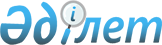 Об утверждении Правил подтверждения подлинности электронной цифровой подписи доверенной третьей стороной Республики КазахстанПриказ и.о. Министра по инвестициям и развитию Республики Казахстан от 23 февраля 2015 года № 149. Зарегистрирован в Министерстве юстиции Республики Казахстан 2 апреля 2015 года № 10615.
      Сноска. Заголовок в редакции приказа и.о. Министра информации и коммуникаций Республики Казахстан от 29.03.2018 № 121 (вводится в действие по истечении десяти календарных дней после дня его первого официального опубликования).
      В соответствии с подпунктом 13) пункта 1 статьи 5 Закона Республики Казахстан от 7 января 2003 года "Об электронном документе и электронной цифровой подписи", ПРИКАЗЫВАЮ:
      Сноска. Преамбула в редакции приказа Министра по инвестициям и развитию РК от 09.12.2015 № 1186 (вводится в действие со дня его первого официального опубликования).


       1. Утвердить прилагаемые Правила подтверждения подлинности иностранной электронной цифровой подписи доверенной третьей стороной Республики Казахстан.
      2. Комитету связи, информатизации и информации Министерства по инвестициям и развитию Республики Казахстан (Сарсенов С.С.) обеспечить:
      1) в установленном законодательством порядке государственную регистрацию настоящего приказа в Министерстве юстиции Республики Казахстан;
      2) в течение десяти календарных дней после государственной регистрации настоящего приказа в Министерстве юстиции Республики Казахстан направление его копии на официальное опубликование в периодических печатных изданиях и информационно-правовой системе "Әділет" республиканского государственного предприятия на праве хозяйственного ведения "Республиканский центр правовой информации Министерства юстиции Республики Казахстан";
      3) размещение настоящего приказа на интернет-ресурсе Министерства по инвестициям и развитию Республики Казахстан и на интранет-портале государственных органов;
      4) в течение десяти рабочих дней после государственной регистрации настоящего приказа в Министерстве юстиции Республики Казахстан представление в Юридический департамент Министерства по инвестициям и развитию Республики Казахстан сведений об исполнении мероприятий, предусмотренных подпунктами 1), 2) и 3) пункта 2 настоящего приказа.
      3. Контроль за исполнением настоящего приказа возложить на вице-министра по инвестициям и развитию Республики Казахстан Жумагалиева А.К.
      4. Настоящий приказ вводится в действие со дня истечения десяти календарных дней после дня его первого официального опубликования. Правила
подтверждения подлинности электронной цифровой подписи доверенной третьей стороной Республики Казахстан
      Сноска. Правила в редакции приказа и.о. Министра информации и коммуникаций Республики Казахстан от 29.03.2018 № 121 (вводится в действие по истечении десяти календарных дней после дня его первого официального опубликования). Глава 1. Общие положения
      1. Настоящие Правила подтверждения подлинности электронной цифровой подписи доверенной третьей стороной Республики Казахстан (далее – Правила), разработаны в соответствии с подпунктом 13) пункта 1 статьи 5 Закона Республики Казахстан от 7 января 2003 года "Об электронном документе и электронной цифровой подписи" (далее – Закон) и определяют порядок подтверждения подлинности электронной цифровой подписи доверенной третьей стороной Республики Казахстан.
      2. В настоящих Правилах используются следующие основные понятия:
      1) список отозванных регистрационных свидетельств (далее – СОРС) – часть регистра регистрационных свидетельств, содержащая сведения о регистрационных свидетельствах, действие которых прекращено, их серийные номера, дату и причину отзыва (аннулирования);
      2) удостоверяющий центр – юридическое лицо, удостоверяющее соответствие открытого ключа электронной цифровой подписи закрытому ключу электронной цифровой подписи, а также подтверждающее достоверность регистрационного свидетельства;
      3) доверенная третья сторона Республики Казахстан (далее – ДТС РК) информационная система, осуществляющая в рамках трансграничного взаимодействия подтверждение подлинности иностранной электронной цифровой подписи и электронной цифровой подписи, выданной на территории Республики Казахстан;
      4) регистрационное свидетельство – документ на бумажном носителе или электронный документ, выдаваемый удостоверяющим центром для подтверждения соответствия электронной цифровой подписи требованиям, установленным Законом;
      5) сервис подтверждения подлинности регистрационных свидетельств (Validation of Public Key Certificates) (далее – VPKC) – сервис ДТС РК осуществляющий проверку принадлежности и действительности открытого ключа электронной цифровой подписи одного или нескольких регистрационных свидетельств;
      6) доверенная третья сторона иностранного государства (далее – ДТС иностранного государства) – организация, наделенная в соответствии с законодательством иностранного государства правом осуществлять деятельность в автоматизированном режиме по проверке электронной цифровой подписи в электронных документах в фиксированный момент времени в отношении лица, подписавшего электронный документ;
      7) квитанция проверки электронной цифровой подписи (далее – квитанция) – электронный документ, удостоверенный ЭЦП ДТС РК и подтверждающий подлинность ЭЦП;
      8) электронная цифровая подпись (далее – ЭЦП) – набор электронных цифровых символов, созданный средствами электронной цифровой подписи и подтверждающий достоверность электронного документа, его принадлежность и неизменность содержания;
      9) сервис подтверждения подлинности документов подписанных электронной цифровой подписью (Validation of Digitally Signed Document) (далее – VSD) – сервис ДТС РК осуществляющий проверку подлинности ЭЦП.
      10) XML (eXtensible Markup Language (далее – XML) - расширяемый язык разметки) – расширяемый язык разметки, используемый для хранения и передачи данных в структурированном и машиночитаемом формате.
      3. Участниками информационного обмена с ДТС РК являются:
      1) удостоверяющие центры;
      2) ДТС иностранных государств;
      3) пользователи информационных систем, интегрированных с ДТС РК. Глава 2. Порядок подтверждения подлинности электронной цифровой подписи доверенной третьей стороной Республики Казахстан
      4. ЭЦП сформированная с использованием регистрационных свидетельств, полученных в удостоверяющих центрах Республики Казахстан, проверяются информационными системами в соответствии с Правилами проверки подлинности электронной цифровой подписи, утвержденными приказом Министра по инвестициям и развитию Республики Казахстан от 9 декабря 2015 года № 1187 (зарегистрирован в Реестре государственной регистрации нормативных правовых актов за № 12864) (далее – Правила проверки подлинности ЭЦП).
      В случае если электронный документ направляется в информационную систему иностранных государств, ДТС РК выдает квитанцию на основе запросов от информационных систем Республики Казахстан, для подтверждения подлинности ЭЦП в иностранных государствах. ДТС РК перед выдачей квитанции осуществляет проверку ЭЦП и регистрационного свидетельства в соответствии с Правилами проверки подлинности ЭЦП, при этом ИС осуществляет проверки предусмотренные подпунктами 2), 3) и 4) пункта 1 статьи 10 Закона.
      5. ЭЦП сформированная с использованием регистрационных свидетельств полученных в удостоверяющих центрах иностранных государств проверяются в ДТС РК, на основе запросов от иностранных информационных систем.
      6. ДТС РК проверяет подлинность ЭЦП при выполнении следующих условий:
      1) проверяемый электронный документ удостоверен ЭЦП физического или юридического лица;
      2) в ДТС РК зарегистрирован ДТС иностранного государства или удостоверяющий центр, выдавший проверяемое регистрационное свидетельство.
      7. Для проверки подлинности ЭЦП пользователь или ИС отправляет в ДТС РК, один из следующих запросов:
      1) электронный запрос VSD – согласно приложению 1 к настоящим Правилам;
      2) электронный запрос VPKC – согласно приложению 2 к настоящим Правилам;
      3) электронный запрос XML – согласно приложению 3 к настоящим Правилам.
      ДТС РК принимает запросы размером не более 100 мегабайт.
      8. Формы электронного запроса, квитанции и схем данных основных реквизитов квитанции приведены в приложениях 1, 2, 3, 4 и 5 к настоящим Правилам.
      9. На основании полученного ответа от удостоверяющего центра и (или) ДТС иностранного государства, ДТС РК формирует ответ в виде квитанции, являющейся необходимой и достаточной для подтверждения подлинности ЭЦП на территории Республики Казахстан.
      10. Подтверждение подлинности ЭЦП и (или) регистрационного свидетельства ДТС РК осуществляется бесплатно.
      11. Виды ответов от ДТС РК:
      1) квитанция со статусом "Проверено" ("Подтверждено"), в случае положительной проверки;
      2) квитанция со статусом "Не проверено" ("Не подтверждено"), в случае отрицательной проверки. При получении квитанции со статусом "Не проверено" пользователь информационной системы получает соответствующее оповещение через средства информационной системы;
      3) квитанция со статусом "Невозможно проверить" ("Нерасшифровано", "ошибка", "отказ"), в случае несоответствия структуры электронного запроса VSD, либо отсутствия регистрации удостоверяющего центра, либо ДТС иностранного государства в ДТС РК.
      Подтверждение подлинности ЭЦП и (или) регистрационного свидетельства считается удостоверенной, в случае наличия квитанций со статусом "Проверено", полученной пользователем или ИС в ДТС РК.
      12. ДТС РК хранит информацию о полученных запросах в базе данных, используя уникальные идентификаторы транзакций в течение пяти лет.
      13. По истечении срока хранения информация о полученных запросах поступает на архивное хранение в ДТС РК. Электронный запрос VSD Электронный запрос VPKC Электронный запрос XML Электронная квитанция Схема данных основных реквизитов квитанции
					© 2012. РГП на ПХВ «Институт законодательства и правовой информации Республики Казахстан» Министерства юстиции Республики Казахстан
				
Исполняющий обязанности
Министра по инвестициям и развитию
Республики Казахстан
Ж. КасымбекУтверждены
приказом Министра
по инвестициям и развитию
Республики Казахстан
от 23 февраля 2015 года № 149Приложение 1 
к Правилам подтверждения
подлинности электронной
цифровой подписи доверенной
третьей стороной
Республики Казахстан
№ п/с
Наименование

поля сообщения
Тип поля сообщения
Смысловое содержание
Обязательность
DVCSRequestInformation (запрос)
DVCSRequestInformation (запрос)
DVCSRequestInformation (запрос)
DVCSRequestInformation (запрос)
DVCSRequestInformation (запрос)
1.
requestInformation->version
integer
Версия запроса. По умолчанию 1
Нет
2.
requestInformation->service
ServiceType
Тип сервиса.

VSD – 2
Да
3.
requestInformation->nonce
integer
Зарезервированное поле (не используется)
Нет
4.
requestInformation->requestTime
DVCSTime
Может содержать одно из значений на выбор – время по UTC (genTime), метка времени (timeStampToken)
Нет
5.
requestInformation->requester
GeneralNames
Может содержать одно из значений на выбор – otherName, rfc822Name, dNSName, x400Address, directoryName, ediPartyName, uniformResourceIdentifier, iPAddress, registeredID
Нет
6.
requestInformation->requestPolicy
PolicyInformation
Политика запроса
Нет
7.
requestInformation->dvcs
GeneralNames
Может содержать одно из значений на выбор – otherName, rfc822Name, dNSName, x400Address, directoryName, ediPartyName, uniformResourceIdentifier, iPAddress, registeredID
Нет
8.
requestInformation->dataLocations
GeneralNames
Может содержать одно из значений на выбор – otherName, rfc822Name, dNSName, x400Address, directoryName, ediPartyName, uniformResourceIdentifier, iPAddress, registeredID
Нет
9.
requestInformation->extensions
Extensions
Дополнительная информация
Нет
10.
data
Data
Проверяемые данные
Да
11.
transactionIdentifier
GeneralName
Идентификатор транзакции
ДаПриложение 2 
к Правилам подтверждения
подлинности электронной
цифровой подписи доверенной
третьей стороной 
Республики Казахстан
№ п/с
Наименование

поля сообщения
Тип поля сообщения
Смысловое содержание
Обязательность
DVCSRequestInformation (запрос)
DVCSRequestInformation (запрос)
DVCSRequestInformation (запрос)
DVCSRequestInformation (запрос)
DVCSRequestInformation (запрос)
1.
requestInformation->version
integer
Версия запроса. По умолчанию 1
Нет
2.
requestInformation->service
ServiceType
Тип сервиса.

VPKC – 3
Да
3.
requestInformation->nonce
integer
Зарезервированное поле (не используется)
Нет
4.
requestInformation->requestTime
DVCSTime
Может содержать одно из значений на выбор – время по UTC (genTime), метка времени (timeStampToken)
Нет
5.
requestInformation->requester
GeneralNames
Может содержать одно из значений на выбор – otherName, rfc822Name, dNSName, x400Address, directoryName, ediPartyName, uniformResourceIdentifier, iPAddress, registeredID
Нет
6.
requestInformation->requestPolicy
PolicyInformation
Политика запроса
Нет
7.
requestInformation->dvcs
GeneralNames
Может содержать одно из значений на выбор – otherName, rfc822Name, dNSName, x400Address, directoryName, ediPartyName, uniformResourceIdentifier, iPAddress, registeredID
Нет
8.
requestInformation->dataLocations
GeneralNames
Может содержать одно из значений на выбор – otherName, rfc822Name, dNSName, x400Address, directoryName, ediPartyName, uniformResourceIdentifier, iPAddress, registeredID
Нет
9.
requestInformation->extensions
Extensions
Дополнительная информация
Нет
10.
data
Data
Проверяемые данные
Да
11.
transactionIdentifier
GeneralName
Идентификатор транзакции
ДаПриложение 3 
к Правилам подтверждения
подлинности электронной
цифровой подписи доверенной
третьей стороной 
Республики Казахстан
<?xml version="1.0" encoding="UTF-8"?>

<xs:schema xmlns:xs="http://www.w3.org/2001/XMLSchema" xmlns:doc="urn:EEC:SignedData:v1.0:

EDoc" xmlns:ds="http://www.w3.org/2000/09/xmldsig#" targetNamespace=

"urn:EEC:SignedData:v1.0:EDoc" elementFormDefault="qualified" attributeFormDefault="unqualified">

   <xs:import namespace="http://www.w3.org/2000/09/xmldsig#" schemaLocation=

"http://www.w3.org/TR/2002/REC-xmldsig-core-20020212/xmldsig-core-schema.xsd#"/>

   <xs:element name="SignedDoc" type="doc:SignedDocType">

      <xs:annotation>

         <xs:documentation>Электронный документ</xs:documentation>

      </xs:annotation>

   </xs:element>

   <xs:complexType name="SignedDocType">

      <xs:annotation>

         <xs:documentation>Тип данных "Электронный документ"</xs:documentation>

      </xs:annotation>

      <xs:sequence>

         <xs:element name="Data">

            <xs:annotation>

               <xs:documentation>Блок содержимого электронного документа</xs:documentation>

            </xs:annotation>

            <xs:complexType>

               <xs:complexContent>

                  <xs:extension base="doc:DataType">

                     <xs:attribute name="Id" type="xs:ID" use="required"/>

                  </xs:extension>

               </xs:complexContent>

            </xs:complexType>

         </xs:element>

         <xs:element ref="ds:Signature" minOccurs="0">

            <xs:annotation>

               <xs:documentation>Квитанция доверенной третьей стороны</xs:documentation>

            </xs:annotation>

         </xs:element>

      </xs:sequence>

   </xs:complexType>

   <xs:complexType name="DataType">

      <xs:annotation>

         <xs:documentation>Тип блока содержимого электронного документа</xs:documentation>

      </xs:annotation>

      <xs:sequence>

         <xs:element ref="ds:Signature" maxOccurs="unbounded">

            <xs:annotation>

               <xs:documentation>Электронная цифровая подпись (электронная подпись)</xs:documentation>

            </xs:annotation>

         </xs:element>

         <xs:element name="SignedContent">

            <xs:annotation>

               <xs:documentation>Блок подписываемых данных</xs:documentation>

            </xs:annotation>

            <xs:complexType>

               <xs:sequence>

                  <xs:any namespace="##any" processContents="lax" maxOccurs="unbounded">

                     <xs:annotation>

                        <xs:documentation>Структура видов электронных документов (сведений)</xs:documentation>

                     </xs:annotation>

                  </xs:any>

               </xs:sequence>

               <xs:attribute name="Id" type="xs:ID" use="required">

                  <xs:annotation>

                     <xs:documentation>Атрибут-идентификатор блока подписываемых данных</xs:documentation>

                  </xs:annotation>

               </xs:attribute>

               <xs:attribute name="DocInstance" type="xs:anyURI" use="required">

                  <xs:annotation>

                     <xs:documentation>Уникальный идентификатор электронного документа</xs:documentation>

                  </xs:annotation>

               </xs:attribute>

            </xs:complexType>

         </xs:element>

      </xs:sequence>

   </xs:complexType>

</xs:schema>Приложение 4
к Правилам подтверждения
подлинности электронной
цифровой подписи доверенной
третьей стороной 
Республики Казахстан

№ п/с
Наименование

поля сообщения
Тип поля сообщения
Смысловое содержание
Обязательность
DVCSResponse(ответ), 1-й вариант ответа
DVCSResponse(ответ), 1-й вариант ответа
DVCSResponse(ответ), 1-й вариант ответа
DVCSResponse(ответ), 1-й вариант ответа
1.
dvCertInfo->version
integer
Версия запроса.

По умолчанию 1
Нет
2.
dvCertInfo->dvReqInfo
DVCSRequestInformation
Информация о запросе
Да
3.
dvCertInfo->messageImprint
DigestInfo
Хэш-значение на данные из запроса
Да
4.
dvCertInfo->serialNumber
Integer
Уникальный идентификатор запроса
Да
5.
dvCertInfo->responseTime
DVCSTime
Может содержать одно из значений на выбор – время по UTC (genTime), метка времени (timeStampToken)
Да
6.
dvCertInfo->dvStatus
PKIStatusInfo
Статус ответа
Нет
7.
dvCertInfo->policy
PolicyInformation
Политика ответа
Нет
8.
dvCertInfo->reqSignature
SignerInfos
Подпись запроса
Нет
9.
dvCertInfo->certs
TargetEtcChain 
Ргеистрационные свидетельства
Нет
10.
dvCertInfo->extensions
Extensions
Дополнительная информация
Нет
DVCSResponse(ответ), 2-й вариант ответа
DVCSResponse(ответ), 2-й вариант ответа
DVCSResponse(ответ), 2-й вариант ответа
DVCSResponse(ответ), 2-й вариант ответа
DVCSResponse(ответ), 2-й вариант ответа
1.
dvErrorNote->transactionStatus
PKIStatusInfo
Статус ответа
Да
2.
dvErrorNote->transactionIdentifier
GeneralName
Идентификатор транзакции
НетПриложение 5 
к Правилам подтверждения
подлинности электронной
цифровой подписи доверенной
третьей стороной 
Республики Казахстан

<?xml version="1.0" encoding="UTF-8"?>

<xs:schema xmlns:xs="http://www.w3.org/2001/XMLSchema" xmlns:rcpt="urn:EEC:TTP:v1.0:receipt" targetNamespace="urn:EEC:TTP:v1.0:receipt" elementFormDefault="qualified" attributeFormDefault="unqualified">

   <xs:element name="Receipt" type="rcpt:ReceiptType">

      <xs:annotation>

         <xs:documentation>Блок основных реквизитов квитанции</xs:documentation>

      </xs:annotation>

   </xs:element>

   <xs:complexType name="ReceiptType">

      <xs:annotation>

         <xs:documentation>Тип блока основных реквизитов квитанции</xs:documentation>

      </xs:annotation>

      <xs:sequence>

         <xs:element name="ReceiptId" type="xs:anyURI">

            <xs:annotation>

               <xs:documentation>Уникальный идентификатор сформированной квитанции</xs:documentation>

            </xs:annotation>

         </xs:element>

         <xs:element name="DocId" type="xs:anyURI">

            <xs:annotation>

               <xs:documentation>Идентификатор электронного документа</xs:documentation>

            </xs:annotation>

         </xs:element>

         <xs:element name="Report">

            <xs:annotation>

               <xs:documentation>Блок сведений о результатах проверки</xs:documentation>

            </xs:annotation>

            <xs:complexType>

               <xs:choice maxOccurs="unbounded">

                  <xs:element name="Success" type="rcpt:SuccessType"/>

                  <xs:element name="Error" type="rcpt:ErrorType"/>

               </xs:choice>

            </xs:complexType>

         </xs:element>

         <xs:element name="AttachedData" minOccurs="0">

            <xs:annotation>

               <xs:documentation>Блок дополнительных сведений в формате XML</xs:documentation>

            </xs:annotation>

            <xs:complexType>

               <xs:sequence>

                  <xs:any namespace="##any" processContents="lax" maxOccurs="unbounded"/>

               </xs:sequence>

            </xs:complexType>

         </xs:element>

      </xs:sequence>

      <xs:attribute name="Id" type="xs:ID" use="required"/>

   </xs:complexType>

   <xs:complexType name="BaseReportType">

      <xs:annotation>

         <xs:documentation>Базовый тип элемента-отчета о проверке</xs:documentation>

      </xs:annotation>

      <xs:attribute name="Reference" type="xs:anyURI" use="optional"/>

   </xs:complexType>

   <xs:complexType name="SuccessType">

      <xs:annotation>

         <xs:documentation>Тип элемента, указывающего, что проверка ДТС выполнена успешно</xs:documentation>

      </xs:annotation>

      <xs:complexContent>

         <xs:extension base="rcpt:BaseReportType"/>

      </xs:complexContent>

   </xs:complexType>

   <xs:complexType name="ErrorType">

      <xs:annotation>

         <xs:documentation>Тип контейнера описания ошибки</xs:documentation>

      </xs:annotation>

      <xs:complexContent>

         <xs:extension base="rcpt:BaseReportType">

            <xs:sequence>

               <xs:element name="ReasonCode">

                  <xs:annotation>

                     <xs:documentation>Код ошибки</xs:documentation>

                  </xs:annotation>

                  <xs:simpleType>

                     <xs:restriction base="xs:string">

                        <xs:enumeration value="Signature.Error"/>

                        <xs:enumeration value="Signature.BadCertificate"/>

                        <xs:enumeration value="Document.AuthenticityError"/>

                     </xs:restriction>

                  </xs:simpleType>

               </xs:element>

               <xs:element name="ReasonText" type="xs:string" >

                  <xs:annotation>

                     <xs:documentation>Текстовое описание ошибки</xs:documentation>

                  </xs:annotation>

               </xs:element>

            </xs:sequence>

         </xs:extension>

      </xs:complexContent>

   </xs:complexType>

</xs:schema>